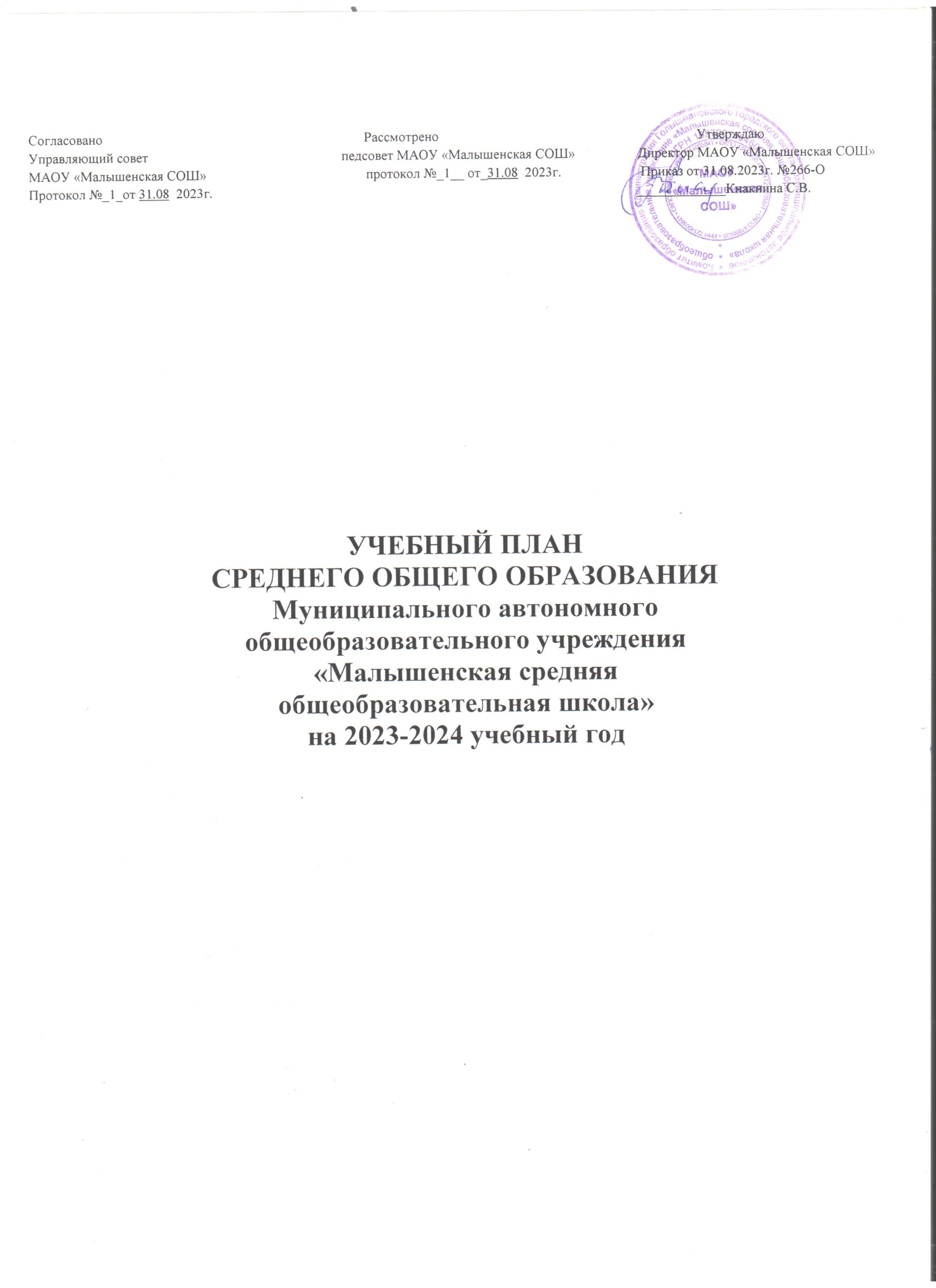 Учебный план среднего общего образования по ФГОС-2021 и ФОП (при пятидневной учебной неделе)МАОУ «Малышенская СОШ», включая отделенияУчебный план для 10-х классов сформирован с учетом требований ФОП среднего общего образования (ФГОС СОО с изменениями, приказ Министерства просвещения РФ от 12.08.2022 № 732); в 11-х классов сформирован с учетом требований федерального государственного образовательного стандарта среднего общего образования.При проведении учебных занятий в 10-11 классах по иностранному (английскому) языку классы  не делятся на подгруппы.Реализация содержания учебного предмета ОБЖ будет представлено Вариантом 1, состоящим из отдельных модулей (тематических линий), обеспечивающих системность и непрерывность изучения предмета на уровне основного общего и среднего общего образования.Вариант 1:Модуль№ 1. Основы комплексной безопасности. Модуль № 2. Основы обороны государства.Модуль № 3. Военно-профессиональная деятельность.Модуль № 4. Защита населения Российской Федерации от опасных и чрезвычайных ситуаций.Модуль № 5. Безопасность в природной среде и экологическая безопасность. Модуль № 6. Основы противодействия экстремизму и терроризму.Модуль № 7. Основы здорового образа жизни.Модуль № 8. Основы медицинских знаний и оказание первой помощи. Модуль № 9. Элементы начальной военной подготовки.В рамках предмета «Основы безопасности жизнедеятельности» в соответствии с п. 33 «Инструкции об организации обучения граждан Российской Федерации начальнымзнаниям в области обороны и их подготовки по основам военной службы в образовательных учреждениях среднего общего образования, образовательных учреждениях начального профессионального и среднего профессионального образования и учебных пунктах», утвержденной приказом Министерства обороны и Министерства образования и науки Российской Федерации от 24 февраля 2010 года № 96/134, обучение обучающихся начальным знаниям в области обороны и их подготовка по основам военной службы предусматривают проведение ежегодных учебных сборов. К участию в учебных сборах привлекаются все юноши 10-х классов, за исключением имеющих освобождение от занятий практической части по состоянию здоровья. Теоретическая часть выполняется в полном объеме.Результаты учебного предмета «Физическая культура» будут отражать умение выполнять комплексы общеразвивающих, оздоровительных и корригирующих упражнений с учётом индивидуальных способностей и особенностей, состояния здоровья и режима учебной деятельности, использовать разнообразные формы и виды физкультурной деятельности для организации здорового образа жизни, активного отдыха и досуга (в том числе при подготовке к выполнению нормативов испытаний (тестов) Всероссийского физкультурно-спортивного комплекса «Готов к труду и обороне» (ГТО).В соответствии с результатами опроса учащихся и родителей (законных представителей), образовательная организация обеспечивает реализацию учебного плана универсального профиля обучения.  Распределение учащихся   осуществляется на основании заявлений.Учебный план включает две части: обязательную и формируемую участниками образовательных отношений.Учебный план предусматривает изучение обязательных учебных предметов: учебных предметов по выбору из обязательных предметных областей, дополнительных учебных предметов, курсов по выбору и общих для включения во все учебные планы учебных предметов, в том числе на углубленном уровне.В таблице представлены уровни изучения предметов для  реализуемых в ОУ профилей (Б- базовый, У – углубленный) для 10-х классов:На основании решения педагогического совета от 28.05.2023 протокол № 6, в соответствии с результатами анкетирования родителей и учащихся, по согласованию с Управляющим Советом  часы второй части учебного плана, формируемой участниками образовательного процесса, распределены следующим образом:На уровне среднего общего образования в соответствии с выбором учащихся (на основании заявлений) организовано изучение элективных курсов профильного содержания. Часы вариативной части учебного плана распределяются следующим образом:Предметные элективные курсы решают задачи углубления, расширения знания учебного предмета, входящего в базисный учебный план, в том числе: элективные курсы повышенного уровня, направленные на углубленное изучение предмета имеют тематическое согласование с профильными учебными предметами. Для 10-х классов:В универсальном профиле: в предметной области «Математика и информатика» -«Математика в формате ЕГЭ» - 1 час.Репетиционные элективные курсы, задачами которых является подготовка к сдаче единого государственного экзамена (ЕГЭ) и прохождения промежуточной аттестации по предметам на базовом уровне по отдельным, наиболее сложным разделам учебных программ: «Русский язык. От простого к сложному» - 1 час.В учебном плане отводится 1 час в неделю (34 часа в год) на выполнение индивидуального проекта в 10-м классе в соответствии с Положением об индивидуальном проекте, утвержденным приказом директора гимназии № 3/156 от 19.09.2019.Индивидуальный проект как особая форма организации деятельности учащихся (учебное исследование или учебный проект) выполняется учащимся самостоятельно под руководством учителя (тьютора) по выбранной теме в рамках одного или нескольких изучаемых учебных предметов, курсов в любой избранной области деятельности: познавательной, практической, учебно-исследовательской, социальной, художественно- творческой, иной.Индивидуальный проект выполняется учащимся в течение двух лет в рамках учебного времени, специально отведенного учебным планом. Учебные часы отводятся на конструирование выбора учащегося, его самоопределение и педагогическое сопровождение этих процессов, на консультирование с тьютором, психологом, учителем, руководителем общеобразовательной организации. Индивидуальный проект должен быть представлен в виде завершенного учебного исследования или разработанного проекта: информационного, творческого, социального, прикладного, инновационного, конструкторского, инженерного.Структура организации в 10-11 классах (профильные классы) предполагает использование КИМов с углублённым содержанием при промежуточной аттестации; организацию внеурочной деятельности по профильным предметам (математике, физике); подготовку к олимпиадам и интеллектуальным конкурсам различного уровня в рамках групповых и индивидуальных стратегий;Для занятий по выбору и занятий профильной подготовки учащимся 10-11-х классов предлагаются разнообразные предметные кружковые занятия, элективные курсы, в системе дополнительного образования гимназии индивидуальные образовательные маршруты.В соответствии с распоряжением Правительства РФ от 25.09.2017 № 2039-р «Об утверждении Стратегии повышения финансовой грамотности в Российской Федерации на 2017-2023 годы» для формирования компетенций в сфере финансовой грамотности, в целях актуализации и внедрения элементов финансовой грамотности в образовательные программы различных уровней образования в содержание учебных предметов интегрировано содержание прикладного курса «Финансовая грамотность».Интегрированный курс «Финансовая грамотность» изучается в рамках предмета   обществознание. Целью изучения является раскрытие ключевых вопросов функционирования финансовых институтов и взаимодействия с ними.   В   рамках	курса рассматриваются	такие	понятия,	как	коммерческий	банк, инвестиционный фонд, рынок ценных бумаг, налоговая система, пенсионный фонд и пр. Учащиеся должны научиться основам взаимодействия с банками, пенсионными фондами, налоговыми органами, страховыми компаниями в процессе формирования накоплений, получения кредитов, уплаты налогов, страхования личных и имущественных рисков и др.  Текущий контроль проводится в отношении учащихся 10-11-х классов школы. Формы проведения текущего контроля   определяются	учителями с учетом контингента учащихся,	содержания		учебного	материала,	используемых	им	образовательных технологий. Порядок, формы, периодичность, количество обязательных мероприятий при проведении   текущего	контроля	успеваемости	учащихся	определяются	учителем, преподающим этот предмет, и отражаются в рабочих программах учителя.Отметка обучающегося за полугодие выставляется на основе результатов текущего контроля успеваемости, с учетом результатов письменных контрольных работ.Полугодовые отметки выставляются на основе текущих отметок, как округлённое по законам математики до целого числа среднее арифметическое отметок, полученных учащимся в оцениваемый период по данному предмету.В соответствии с Уставом  школы при текущем контроле и промежуточной аттестации учащихся применяется пятибалльная система оценивания в виде отметки (в баллах).Промежуточная аттестация – это установление уровня достижения результатов освоения	учебных	предметов,	курсов,	дисциплин	(модулей), предусмотренных образовательной программой.Промежуточная аттестация для учащихся 10-х классов проводится по каждому учебному предмету, курсу, дисциплине по итогам учебного года.Формы промежуточной аттестацииИтоговая аттестация в 11-х классах проводится в соответствии с Порядком проведения государственной итоговой аттестации учащихся, освоивших образовательные программы среднего общего образования.Обязательным допуском к государственной итоговой аттестации для учащихся 11-х классов является «Зачёт» за итоговое сочинение (изложение), которое проходит в первую среду декабря (основная дата 06.12.2023).УЧЕБНЫЙ ПЛАНдля 10-11-х классов среднего общего образования, реализующих ФГОС СОО на 2023-2024/2024-2025 учебный год, Универсальный профильПлан внеурочной деятельности в 10- классахМАОУ «Малышенская СОШ»10-х,    классов  МАОУ «Малышенская  СОШ»  на  2023-2024  учебный  год.             В  целях  обеспечения  индивидуальных  потребностей  обучающихся  предусмотрена   внеурочная  деятельность.  Внеурочная  деятельность  в рамках  ФГОС СОО  направлена  на  достижение   планируемых  результатов  освоения   основной  образовательной  программы. План  внеурочной  деятельности   является  механизмом, обеспечивающим  взаимосвязь  и преемственность  общего  и  дополнительного  образования, способствует  формированию   соответствующих   предметных,  метапредметных,  социальных  компетенций и личностного  развития   детей.  Содержание  воспитательной деятельности педагогов дополнительного образования строится на основе содержания образовательных программ и специфики ОУ, запросов и потребностей субъектов воспитательной деятельности. Часы, отведенные  на внеурочную деятельность, используются по желанию и запросу учащихся и их родителей.  Предметная областьУчебный предметуниверсальныйРусский   язык    илитератураРусский языкБРусский   язык    илитератураЛитератураБИностранныеязыкиАнглийский языкБОбщественно- научные предметыИсторияБОбщественно- научные предметыОбществознаниеУОбщественно- научные предметыГеографияБМатематика	и информатикаАлгебра и начала математическогоанализаБМатематика	и информатикаГеометрияБМатематика	и информатикаВероятность истатистикаБМатематика	и информатикаИнформатика БЕстественно- научные предметыФизикаБЕстественно- научные предметыБиологияУ Естественно- научные предметыХимияБФизическаякультура, экологияи	основыбезопасностижизнедеятельност иФизическаякультураБФизическаякультура, экологияи	основыбезопасностижизнедеятельност иОсновы    безопасности    жизнедеятельностиБИндивидуальный    проектУчебный предмет10 классРусский языкДиагностическая работа в формате ЕГЭЛитератураСочинениеАнглийский языкДиагностическая работа в формате ЕГЭАлгебраДиагностическая работа в формате ЕГЭГеометрияУстный зачет с решением задачиИнформатикаДиагностическая работа в формате ЕГЭИсторияДиагностическая работа в формате ЕГЭОбществознаниеДиагностическая работа в формате ЕГЭГеографияДиагностическая работа в формате ЕГЭБиологияДиагностическая работа в формате ЕГЭХимияДиагностическая работа в формате ЕГЭФизикаДиагностическая работа в формате ЕГЭФизическая культураДифференцированный зачет: нормативыОБЖКомплекс заданий стандартизированной формыЭлективные курсыГодовая отметкаИндивидуальный проектГодовая отметкаПредметная областьПредметная областьНазвание предметаНазвание предметаКоличество часовКоличество часовКоличество часовКоличество часовУровень (базовый, углублённый)Предметная областьПредметная областьНазвание предметаНазвание предмета10 класс2023-2024учебный год10 класс2023-2024учебный год11 класс2024-2025учебный год11 класс2024-2025учебный годУровень (базовый, углублённый)Предметная областьПредметная областьНазвание предметаНазвание предметанеделягоднеделягодУровень (базовый, углублённый)1. Обязательная часть1. Обязательная часть1. Обязательная часть1. Обязательная часть1. Обязательная часть1. Обязательная часть1. Обязательная часть1. Обязательная часть1. Обязательная частьРусский	язык литератураиРусский языкРусский язык268268БРусский	язык литератураиЛитератураЛитература31023102БИностранные языкиИностранные языкиИностранный(английский)язык31023102БОбщественно- научные предметыОбщественно- научные предметыИсторияИстория268268БОбщественно- научные предметыОбщественно- научные предметыОбществознаниеОбществознание41364136УОбщественно- научные предметыОбщественно- научные предметыГеографияГеография134134БМатематика информатикаиАлгебра	и	началаматематического анализаАлгебра	и	началаматематического анализа2683102БМатематика информатикаиГеометрияГеометрия268134БМатематика информатикаиВероятностьстатистикаи134134БМатематика информатикаиИнформатикаИнформатика11361136БЕстественно- научные предметыЕстественно- научные предметыФизикаФизика268268БЕстественно- научные предметыЕстественно- научные предметыБиологияБиология334334УЕстественно- научные предметыЕстественно- научные предметыХимияХимия134134БФизическая культура, экология,ОБЖФизическая культура, экология,ОБЖФизкультураФизкультура31023102БФизическая культура, экология,ОБЖФизическая культура, экология,ОБЖОБЖОБЖ134134БИндивидуальныйпроектИндивидуальныйпроект134ЭКИТОГО часов: неделя/годИТОГО часов: неделя/годИТОГО часов: неделя/годИТОГО часов: неделя/год3211223211222. Часть учебного плана, формируемая участниками образовательных отношений2. Часть учебного плана, формируемая участниками образовательных отношений2. Часть учебного плана, формируемая участниками образовательных отношений2. Часть учебного плана, формируемая участниками образовательных отношений2. Часть учебного плана, формируемая участниками образовательных отношений2. Часть учебного плана, формируемая участниками образовательных отношений2. Часть учебного плана, формируемая участниками образовательных отношений2. Часть учебного плана, формируемая участниками образовательных отношений2. Часть учебного плана, формируемая участниками образовательных отношенийДополнительные учебные предметы, курсы по выборуДополнительные учебные предметы, курсы по выборуДополнительные учебные предметы, курсы по выборуДополнительные учебные предметы, курсы по выборуДополнительные учебные предметы, курсы по выборуДополнительные учебные предметы, курсы по выборуДополнительные учебные предметы, курсы по выборуДополнительные учебные предметы, курсы по выборуДополнительные учебные предметы, курсы по выборуРусский	язык литератураиРусский	язык.	Отпростого к сложномуРусский	язык.	Отпростого к сложному134134ЭКМатематика информатикаиМатематика в форматеЕГЭМатематика в форматеЕГЭ134134ЭКМатематика информатикаиИтого:Итого:Итого:Итого:2682 68ВСЕГОВСЕГОВСЕГОВСЕГО31224351224Курсы внеурочной деятельности10 класс11классВсего за 2 года обучения«Разговоры о важном»112«Россия - мои горизонты»112«Учимся для жизни»-курс, направленный на формирование функциональной грамотности112Лаборатория по предпрофильной подготовке  «Мой выбор»11 1Курс, направленный на психолого-педагогическое образование11Спортивные игры112Учимся проектировать и проводить исследования0,50,51Итого на реализацию курсов внеурочной деятельности6,56,513